БОЙОРОҠ                                    № 2 –34                       РАСПОРЯЖЕНИЕ              03 август  2015  й.                                                                     03 августа 2015 г.О принятии на учет, нуждающихся в жилом помещении,  предоставляемом по договору социального найма 1.В соответствии с  51 Жилищного кодекса Российской Федерации и  на основании решения жилищной комиссии при администрации сельского поселения Мичуринский сельсовет муниципального района Шаранский район Республики Башкортостан от 10.07.2015 г. №6 принять на учет гр.Петрова Константина Петровича, зарегистрированного по адресу: Республика Башкортостан, Шаранский район, д.Михайловка ул.Центральная,д.23 в качестве нуждающегося в жилом помещении, предоставляемом по договору социального найма согласно п.2 ч.1 ст. 51 Жилищного кодекса РФ (обеспечение общей  площади жилого помещения на одного члена семьи менее учетной нормы).2. Контроль за   выполнением  настоящего  распоряжения  оставляю за собой.И.о.главы сельского поселения                                   А.И.НизаеваБАШКОРТОСТАН  РЕСПУБЛИКАҺЫШаран районымуниципаль районыныңМичурин ауыл  советыауыл  биләмәһе хакимиәтеР8, Мичуринск ауылы, Урман-парк урамы ,  12тел.(34769)  2-44-48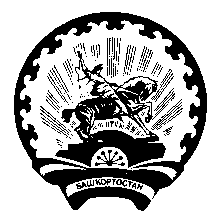 РЕСПУБЛИКА БАШКОРТОСТАН Администрация сельского поселенияМичуринский сельсоветмуниципального районаШаранский район  452638,с. Мичуринск, ул. Лесопарковая ,12  тел.(34769) 2-44-48